New Mexico Search and Rescue CouncilBoard of Director’s Meeting AgendaMonday, January 30, 2023Virtual GoTo Meeting, 19:00 to 21:00ItemTopicPOC1Call to order Larry Zentner2Review of agenda and minutes “2.1Review & Comments of previous Minutes, 12 Dec “3Old Business“3.1NMSARC NMESC Policy Procedure draft completed.  Recommend a review and approval during General Session. “4ESCAPE ManagementLarry Zentner4.1Summary of ESCAPE Planning Meeting Fri Jan 27 Next ESCAPE planning meeting, Tue, Feb 21 Rebecca PennDave Moffat(not itemized)4.2Status of Dawdy Award Gift procurement Larry Zentner5Treasurer’s ReportJon Hitchcock5.1Bank or Budget Summary “5.2Membership Renewal Fee structure, does it need a change? Jon Hitchcock6Membership Status (contact teams that did not renew for 2021 & 2022 and ask if they plan to return to full membership status for 2023) Rebecca Penn & Tyler Mobraten6.1Formalize membership written instructions or policyLarry Zentner7Training Report Rick Wiedenmann8Communications Ron Nelson8.1VTAC 34 switch to VTAC 33 initiative (all parts on order) Larry Zentner9Mapping Status Report David Price10Website IT Admin Status Report David PriceBob HowellErik Nelson 11SARTopo team-group account management status report Bob Howell11.1Funding options managed by NMSARC BoD Member donation or PNM grant? Training Program update “11.2Need a page/ tab on NMSARC website / Resources? “12New Business Larry Zentner12.1Pecos Valley Public Service SAR Team application status “13Next meeting suggestion: Mon, Feb 27 at 19:00, virtual GoTo Meeting“13.1Set BoD meeting for every 4th Monday of each month“14Adjourn “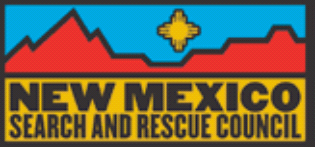 